1. Considera o seguinte conjunto de números racionais P = .1.1. De entre os elementos do conjunto P, indica:a) os que representam números inteiros não negativos;b) dois números simétricos.1.2. Escreve os elementos do conjunto P por ordem decrescente.  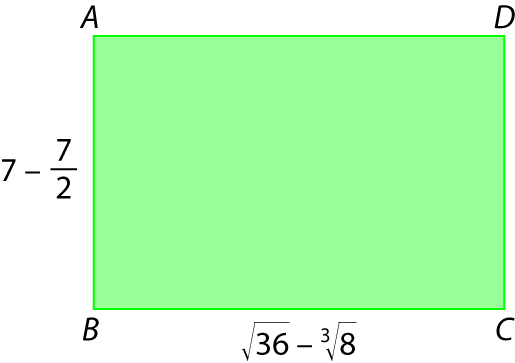 2. Na figura está representado o retângulo [ABCD].Sabe-se que  = 7 –  e que  .Podemos afirmar que o perímetro do retângulo é:[A] 12		[B] 13		[C] 14		[D] 153. Seja a um número maior do que 1. Sabendo que   = 16, determina o valor de a e calcula o valor da expressão   (3  a – 1)2. 4. Seja f uma função de proporcionalidade direta.Sabe-se que f = 3.Em qual das opções se apresenta uma expressão que defina a função f?[A] f(x) = 2,5x		[B] f(x) = 3x 		[C] f(x) = 1,2x		[D] f(x) = 0,5x5. Considera a função f, definida por f(x) = 3x.Sabe-se que o contradomínio de f é o conjunto {–3, 0, 9, 15}.Determina o domínio de f.Mostra como chegaste à tua resposta.6. Considera as funções h e i, com o mesmo domínio, definidas do seguinte modo:Gh = {(–3, 2); (–1, 3); (0, 4); (1, 1); (2, 5); (3, –3)}i(x) = x – 1Determina:6.1. (h  i)(3);6.2. o contradomínio da função i.7. Na figura estão representados, num referencial cartesiano, parte do gráfico da função f e o triângulo [ABC].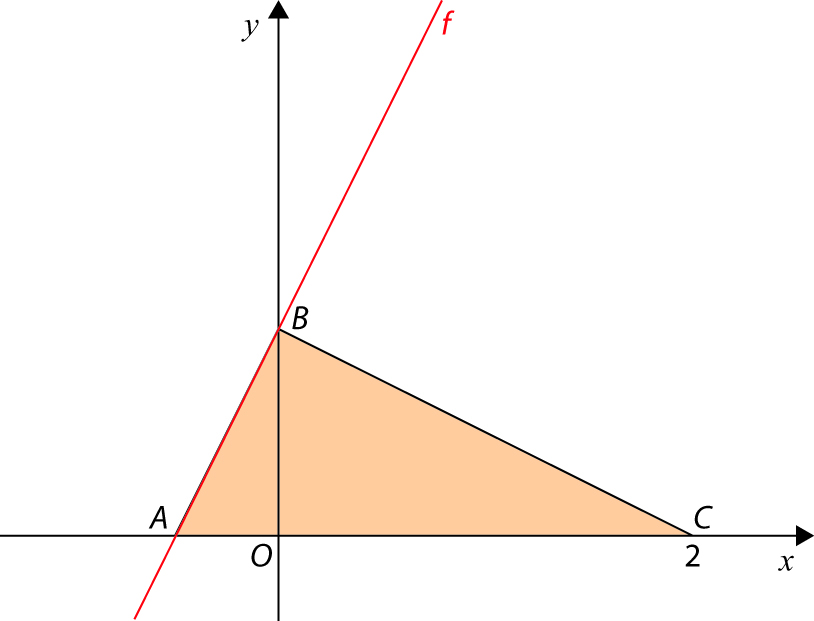 Sabe-se que:o ponto O é a origem do referencial;o ponto C tem abcissa 2;a função f é definida por f(x) = 2x + 1; o ponto A, pertencente ao gráfico da função f, tem ordenada zero;o ponto B, pertencente ao gráfico da função f, tem abcissa zero.Determina a área do triângulo [ABC].Apresenta todos os cálculos que efetuares.8. Na tabela seguinte estão indicados os quatro primeiros termos de uma sequência de números naturais que segue a lei de formação sugerida.8.1. Determina o décimo segundo termo desta sequência.8.2. Existe algum termo desta sequência igual a 121? Justifica a tua resposta.8.3. Qual das seguintes expressões pode representar o termo geral da sequência?[A] 6n			[B] 2n + 4		[C] 2n + 8		[D] 3n + 39. Em cada uma das seguintes situações, determina a medida da amplitude dos ângulos a e b.9.1. 					9.2.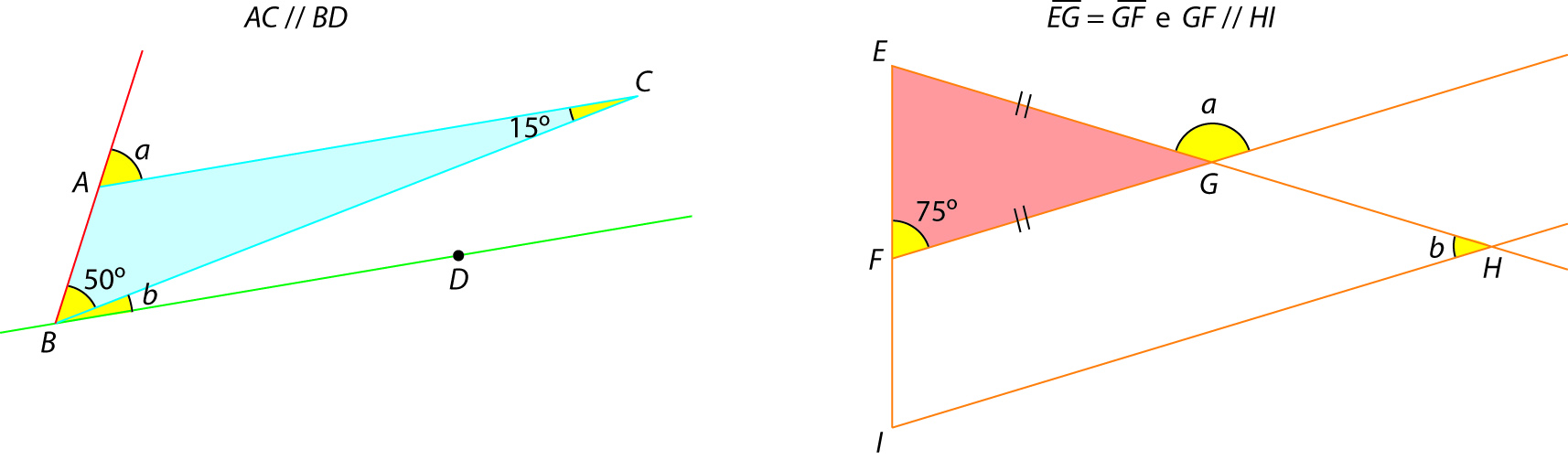 10. Perguntou-se a cada um dos 2000 operários de uma fábrica quantas vezes por semana prati-cavam desporto. Os dados recolhidos apresen-tam-se no gráfico circular da figura.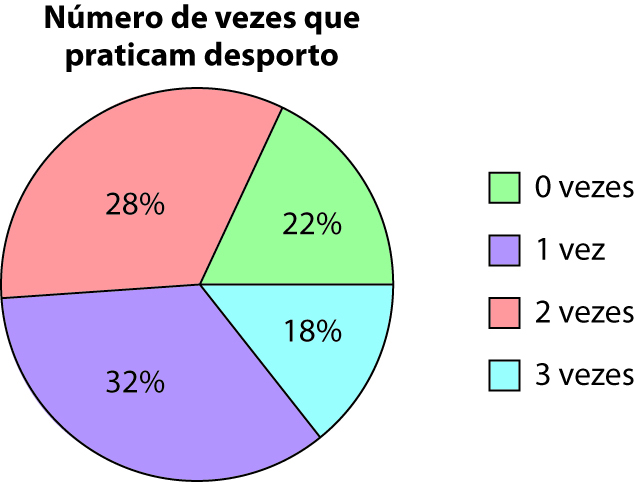 10.1. Indica a moda e a mediana do conjunto de dados.10.2. Quantos operários praticam desporto pelo menos duas vezes por semana? Mostra como chegaste à tua resposta.11. Determina a média do seguinte conjunto de dados:      10     12     17     23     5012. O valor da média de um conjunto de 100 números naturais é 30. O número 40 é um dos elementos desse conjunto. Se o substituirmos por 100, qual passará a ser o valor exato da média do conjunto de dados?13. Qual das seguintes expressões é uma equação?[A] 2x + 11 < 3	[B] x2 + 16x  0		[C] –2x – 11  		[D] 0 = –x + 1114. Considera a equação 4(–x – 3) = 2x + . Sem a resolveres, verifica se – 4 é solução da equação.15. Resolve e classifica cada uma das seguintes equações. 15.1. 2x + 5 = 8 – 4x   				15.2. 3 – 2(3x – 5) = 1 – 6x16. Considera o seguinte problema.Um restaurante tem disponíveis 76 mesas, umas com seis lugares e outras com quatro lugares. No máximo da sua capacidade, o restaurante pode sentar à mesa 336 pessoas. Quantas mesas de seis lugares tem o restaurante?Seja x o número de mesas de seis lugares do restaurante.Qual das seguintes equações pode representar o problema?[A] 6x + 4(76 – x) = 336			[B] x + (76 – x) = 336		[C] 6x + 4x = 336  				[D] 4x + 2(6x + 4) = 33617. Na figura está representado o trapézio isósceles [ABCD], com 24 cm2 de área. Sabe-se, ainda, que: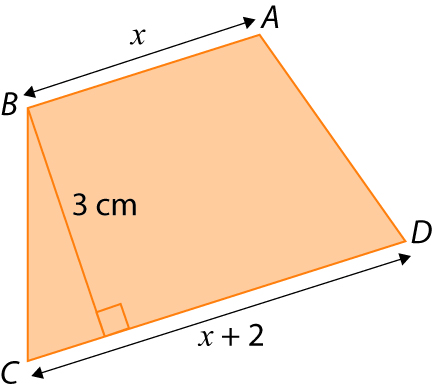  + 2 cm = ; o trapézio tem 3 cm de altura.Determina, em centímetros, a medida do comprimento da base maior do trapézio.Mostra como chegaste ao resultado.1º termo2º termo3º termo4º termo...681012...Questão1.1 a)1.1 b)1.22.3.4.5.6.16.27.8.18.28.39.19.210.110.211.12.13.14.15.115.216.17.Cotação3244644246224444535444646